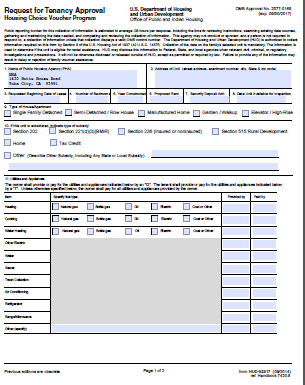 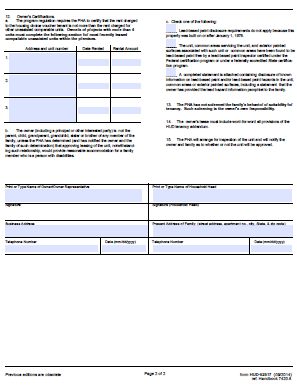 Regional Housing AuthorityFull Address of the unitProposed move-in date# of BedroomsYear built $$ Monthly Rent$$ Amount of depositDate unit will be ready for inspectionCheck the box for unit typeLandlord will know if unit is subsidized (not common)“Fuel type” how is it powered, “Provided by” if tenant has to provide anything put a “t”, otherwise put an “o” for provided by owner“Paid by” anything paid by tenant put a “t”, anything paid by owner put an “o”Not requiredInformation for ownerInformation for ownerInformation for ownerBoth the Owner and Tenant must fill out and sign their sections.